PENGARUH MODEL PROBLEM BASED LEARNING (PBL) TERHADAP HASIL BELAJAR SISWA PADA PEMBELAJARAN MATEMATIKA MATERI BANGUN RUANG KUBUS DAN BALOK DI KELAS V SDN 060907 KEC. MEDAN MAIMUNDINDA SULISTIANPM: 191434183ABSTRAK Penelitian ini bertujuan untuk mengetahui pengaruh model problem based learning (pbl) terhadap hasil belajar siswa pada pembelajaran matematika materi bangun ruang kubus dan balok di kelas V SDN 060907 Kec. Medan Maimun Penelitian ini menggunakan penelitian eksperimen semu (quasi eksperimental design). Partisipan yang terlibat dalam penelitian ini adalah siswa kelas VA dan VB SD Negeri 060907 Medan Maimun, dengan jumlah siswa VA sebanyak 20 dan siswa VB sebanyak 19 keseluruhan partisipan berjumlah 39 siswa. Secara spesifik siswa VA dan VB memiliki karakteristik kemampuan belajar yang sama dan juga tidak ada kelas unggulan di SD Negeri 060907 Medan Maimun. Adapun populasi dalam penelitian ini yaitu seluruh siswa kelas VA dan VB SD Negeri 060907 Medan Maimun.Penentuan kelas yang akan dijadikan sebagai sampel dalam penelitian ini diambil dari populasi yaitu siswa kelas VA sebagai kelas eksperimen dan VB sebagai kelas control. Adapun teknik pengumpulan data yang digunakan dalam penelitian ini yaitu:Tes, Dokumentasi. Berdasarkan hasil penelitian yang telah dilakukan maka hasil penelitian berdasarkan uji hipotesis dapat diperoleh thitung 5.643 dan ttabel 1.668 sehingga hasilnya thitung > ttabel (5.643 > 1.668) artinya H1 diterima dan H0 ditolak. Jadi, dapat disimpulkan terdapat pengaruh model problem based learning terhadap hasil belajar siswa kelas V SDN 060907 Kec. Medan Maimun. Penelitian ini dilakukan pada siswa kelas V SDN 060907 Kec. Medan Maimun dengan jumlah populasi 39 siswa kelas eksperimen dan kelas control dengan jumlah siswa V A sebanyak 20 kelas Eksperimen dan Siswa V B  kelas control sebanyak 19 Kata Kunci : Pbl, Hasil Belajar, Matematika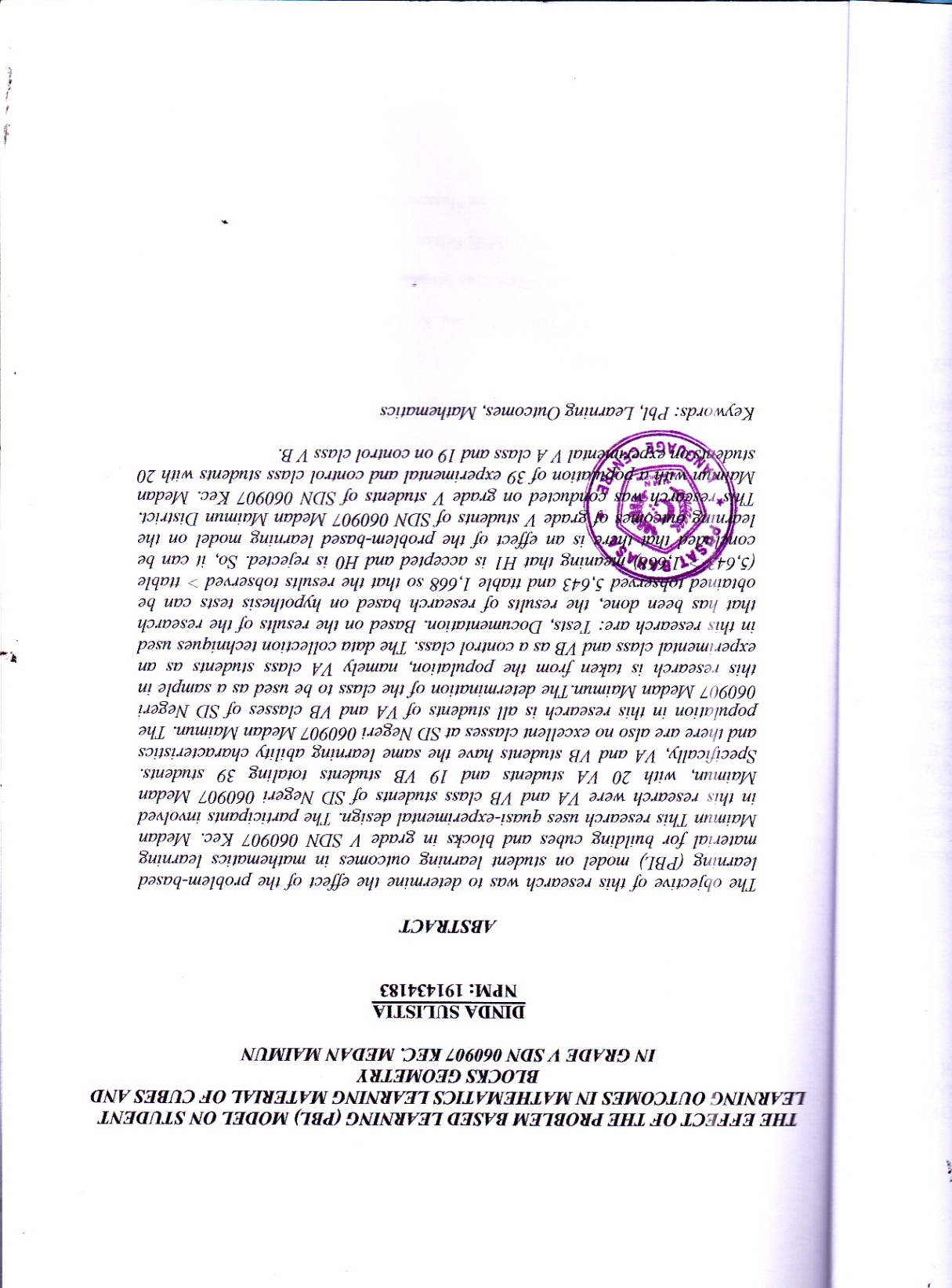 